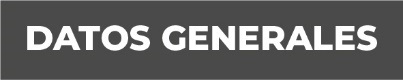 Nombre Alejandra Flores Sosa Grado de Escolaridad Licenciatura en DerechoCédula Profesional (Licenciatura) 3418881Teléfono de Oficina 228-8-13-96-96. Ext. 1011Correo Electrónico:  cavdpgj@hotmail.comcavdpgj@hotmail.comFormación Académica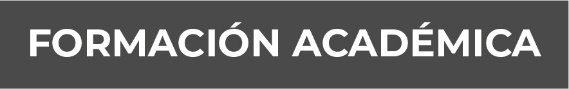 Julio 1992 a Julio 1997Universidad Cristóbal Colón, Veracruz, Ver., Licenciatura en DerechoTrayectoria Profesional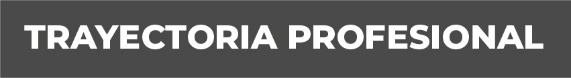 Febrero 2001 a Agosto 2009Agente 1° del Ministerio Público Especializada en Delitos contra la Libertad, Seguridad Sexual y contra la Familia, Veracruz, Veracruz.Agosto 2009 a Marzo 2011Agente 2° del Ministerio Público Especializada en Delitos contra la Libertad, Seguridad Sexual y contra la Familia, Xalapa, Veracruz.Noviembre 2011 a Abril 2016Agente del Ministerio Público Especializada en Delitos contra la Libertad, Seguridad Sexual y contra la Familia, comisionada como Asesora de la Dirección en el Centro Estatal de Atención a Víctimas del Delito. Conocimiento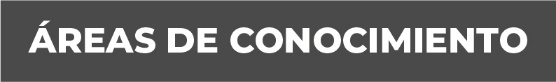 Derecho ConstitucionalDerecho PenalAmparo